Obec domašov nad bystřicí ve spolupráci s SDH 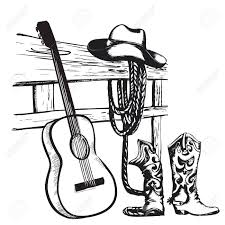 pořádajícountry   večer. zaHraje kapela hubertus. Akce se koná 31. 8. 2019 od 17i hodin na velkém fotbalovém hřišti v Domašově nad Bystřicí.Občerstvení zajištěno.  TĚšíme se na  vaši účast.